TENNESSEE BUREAU OF WORKERS’ COMPENSATIONIN THE COURT OF WORKERS’ COMPENSATION CLAIMS AT __________	Comes ________________________[insert name], and testifies/declares as follows:I am over eighteen years of age and of sound mind.This affidavit is based upon my own personal knowledge.________________________________________________________________________________________________________________________________________________________________________________________________________________________________________________________________________________________________________________________________________________________________________________________________________________________________________________________________________________________________________________________________________________________________________________________________________________________________________________________________________________________________________________________________________________________________________________________________________________________________________________________________________________________________________________________________________________________________________________________________________________________________________________This concludes my statement.    	Date:                       [include month, date, year]							____________________________Sign here 							Print Name here: State of Tennessee	)			)County of ________	)	Personally appeared before me, the undersigned, a Notary Public, in and for said county and state, the within named party, with whom I am personally acquainted (or upon the basis of satisfactory evidence presented to me), who, after being duly sworn, made oath that he/she executed the foregoing for the purposes contained therein.	WITNESS my hand and official seal this ____ day of _________, 20__.					________________________________________						NOTARY PUBLICMy Commission Expires:____________________	If you are unable to obtain the signature of a notary, you may sign and date the following:I declare under penalty of perjury that the foregoing is true and correct.____________________________________Sign here _______________________Print name here: Dated: __________________________Employee Name,)Docket No.: Employee,)v.)State File Number: Employer Name,)Employer,)Judge And)Insurance Carrier Name,)Insurance Carrier.))AFFIDAVIT/RULE 72 DECLARATIONAFFIDAVIT/RULE 72 DECLARATIONAFFIDAVIT/RULE 72 DECLARATION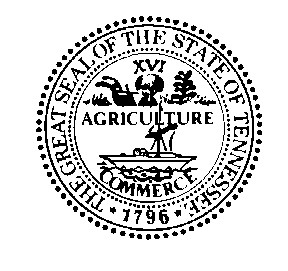 